Publicado en Madrid el 23/04/2018 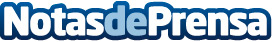 Fersay afirma que ocultar los electrodomésticos seguirá siendo tendencia en 2018La tendencia de ocultar los electrodomésticos de la cocina surgió hace algunos años por diversos motivos. Para unos, era la forma de ocultar esa vieja lavadora o ese horrible microondas mientras no estuvieran en uso. Para otros, era esencial aprovechar al máximo el espacio disponible en la cocina ocultando los electrodomésticos dentro de paneles para poder disponer de su encimera o su isla de cocina sin tener tres o cuatro electrodomésticos molestando por en medioDatos de contacto:Fersayhttps://www.fersay.com/902 440 446Nota de prensa publicada en: https://www.notasdeprensa.es/fersay-afirma-que-ocultar-los Categorias: Nacional Bricolaje Interiorismo Electrodomésticos http://www.notasdeprensa.es